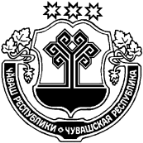 Об утверждении административного регламента администрации Юманайского сельского поселения Шумерлинского района по предоставлению муниципальной услуги «Выдача разрешения на перевод жилого помещения в нежилое помещение и нежилого помещения в жилое помещение»В соответствии с Федеральным законом от 27.07.2010 N 210-ФЗ "Об организации предоставления государственных и муниципальных услуг" администрация Юманайского сельского поселения Шумерлинского района  п о с т а н о в л я е т: Утвердить прилагаемый административный регламент администрации Юманайского сельского поселения по предоставлению муниципальной услуги «Выдача разрешения на перевод жилого помещения в нежилое помещение и нежилого помещения в жилое помещение».2. Настоящее постановление вступает в силу после его официального опубликования в печатном издании «Вестник Юманайского сельского поселения Шумерлинского района» и подлежит размещению на официальном сайте Юманайского сельского поселения Шумерлинского района в сети Интернет.Глава Юманайского сельского поселения Шумерлинского района  						        О.П. Яковлев					                                       Приложение к постановлению администрации Юманайского сельского поселения от 26.08.2020 №51Административный регламент администрации Юманайского сельского поселения Шумерлинского района по предоставлению муниципальной услуги "Выдача разрешения на перевод жилого помещения в нежилое помещение и нежилого помещения в жилое помещение"I. Общие положения1.1. Предмет регулирования административного регламента  Административный регламент администрации Юманайского сельского поселения Шумерлинского района по предоставлению муниципальной услуги "Выдача разрешения на перевод жилого помещения в нежилое помещение и нежилого помещения в жилое помещение" (далее - Административный регламент) устанавливает сроки и последовательность действий (административные процедуры) по предоставлению муниципальной услуги. Административный регламент разработан в целях повышения качества и доступности муниципальной услуги юридическим и физическим лицам, в том числе индивидуальным предпринимателям. Предметом регулирования Административного регламента являются отношения, возникающие при предоставлении муниципальной услуги по вопросу согласования перевода жилого помещения в нежилое помещение и нежилого помещения в жилое помещение (далее - муниципальная услуга).1.2. Описание заявителей на предоставление муниципальной услугиЗаявителями на предоставление муниципальной услуги являются физические лица и юридические лица (далее - заявители). С заявлением и документами для получения муниципальной услуги также вправе обратиться представители указанных лиц, действующие в силу полномочий, соответствующих законодательству Российской Федерации.1.3. Информирование о порядке предоставления муниципальной услуги1.3.1. Информация об органах власти, структурных подразделениях, организациях, предоставляющих муниципальную услугуИнформация, предоставляемая заинтересованным лицам о муниципальной услуге, является открытой и общедоступной. Сведения о местах нахождения и режиме работы органов власти, предоставляющих муниципальную услугу, их структурных подразделениях, организациях, участвующих в предоставлении муниципальной услуги представлены в Приложении N 1 к Административному регламенту.1.3.2. Способ получения сведений о местонахождении и режиме работы органов власти, структурных подразделениях, организациях, предоставляющих муниципальную услугуСведения о местах нахождения и режимах работы, контактных телефонах, адресах электронной почты администрации Юманайского сельского поселения Шумерлинского района, организаций, размещены на информационных стендах администрации Юманайского сельского поселения, на официальном сайте Юманайского сельского поселения Шумерлинского района в информационно-телекоммуникационной сети "Интернет" (далее - официальный сайт в сети "Интернет") (Приложение N 1 к Административному регламенту), а также используя региональную информационную систему Чувашской Республики "Портал государственных и муниципальных услуг (функций) Чувашской Республики" (далее - Портал) www.gosuslugi.cap.ru, на официальном сайте автономного учреждения "Многофункциональный центр предоставления государственных и муниципальных услуг" Шумерлинского района Чувашской Республики.Прием и информирование заинтересованных лиц по вопросам предоставления муниципальной услуги осуществляется специалистами администрации Юманайского сельского поселения Шумерлинского района, либо специалистами МФЦ (далее - МФЦ).График работы специалистов администрации Юманайского сельского поселения Шумерлинского района Чувашской Республики:понедельник - пятница с 08.00 ч. - 17.00 ч., перерыв на обед с 12.00 ч. до 13.00 ч.; выходные дни - суббота, воскресенье.Часы приема посетителей администрации Юманайского сельского поселения Шумерлинского района:понедельник - 08.00 ч. - 17.00 ч.вторник - 08.00 ч. - 17.00 ч.среда - 08.00 ч. - 17.00 ч.четверг - 08.00 ч. - 17.00 ч.пятница - 08.00 ч. - 17.00 ч.перерыв на обед - 12.00 ч. - 13.00 ч.выходные дни - суббота, воскресенье.Режим работы МФЦ:понедельник - пятница с 08.00 ч. до 17.00 чперерыв на обед - 12.00 ч. - 13.00 ч.Выходной день – суббота, воскресенье.1.3.3. Порядок получения информации заинтересованными лицами о предоставлении муниципальной услугиИнформацию о порядке предоставления муниципальной услуги (далее - информация о процедуре) заинтересованные лица, могут получить:- в устной форме лично или по телефону у специалиста администрации Юманайского сельского поселения Шумерлинского района, специалиста МФЦ;- в письменном виде почтой в адрес главы Юманайского сельского поселения Шумерлинского района;- на сайте администрации Юманайского сельского поселения Шумерлинского района, Портале.Основными требованиями к информированию заинтересованных лиц являются:- достоверность и полнота информирования о процедуре;- четкость в изложении информации о процедуре;- удобство и доступность получения информации о процедуре;- корректность и тактичность в процессе информирования о процедуре.Информирование заинтересованных лиц организуется индивидуально или публично. Форма информирования может быть устной или письменной, в зависимости от формы обращения заинтересованных лиц или их представителей.1.3.4. Публичное устное информированиеПубличное устное информирование осуществляется с привлечением средств массовой информации (далее - СМИ).1.3.5. Публичное письменное информированиеПубличное письменное информирование осуществляется путем публикации информационных материалов в СМИ, размещения на официальном сайте Юманайского сельского поселения Шумерлинского района, МФЦ, Портале, использования информационных стендов, размещенных в помещениях органов власти, структурных подразделений, организаций, участвующих в предоставлении муниципальной услуги.Информационные стенды оборудуются в доступном для получения информации помещении. На информационных стендах и официальных сайтах в сети "Интернет" содержится следующая обязательная информация:- наименование органа, предоставляющего муниципальную услугу;- почтовый адрес, адреса электронной почты и официального сайта в сети "Интернет", контактные телефоны, режим работы, должность специалистов, осуществляющих прием и консультирование заинтересованных лиц;- описание процедуры предоставления муниципальной услуги в текстовом виде и в виде блок-схемы (Приложение N 2 к Административному регламенту);- перечень документов, представляемых заинтересованными лицами для получения муниципальной услуги;- образец Заявления (Приложение N 3 к Административному регламенту);- извлечения из законодательных и иных нормативных правовых актов, регулирующих деятельность по предоставлению муниципальной услуги;- перечень наиболее часто задаваемых вопросов и ответы на них при получении муниципальной услуги;- перечень оснований для отказа в предоставлении муниципальной услуги.На Портале размещается следующая обязательная информация:- сведения о получателях муниципальной услуги;- перечень документов, необходимых для получения муниципальной услуги, в том числе шаблоны и образцы для заполнения;- описание конечного результата предоставления муниципальной услуги;- сроки предоставления муниципальной услуги;- основания для приостановления предоставления услуги или отказа в ее предоставлении;- сведения о возмездном/безвозмездном характере предоставления муниципальной услуги;- сведения об органе (организации), предоставляющем (предоставляющей) муниципальную услугу (режим работы, контактные телефоны);- Административный регламент в электронном виде;- сведения о порядке обжалования действий (бездействия) и решений, осуществляемых (принятых) в ходе предоставления муниципальной услуги, в том числе шаблон заявления для заполнения.Обращение за получением муниципальной услуги и предоставление муниципальной услуги может осуществляться с использованием электронных документов, подписанных электронной подписью в соответствии с требованиями Федерального закона от 06.04.2011 № 63-ФЗ «Об электронной подписи» и требованиями Федерального закона от 27.07.2010 № 210-ФЗ «Об организации представления государственных и муниципальных услуг» (далее – ФЗ № 210).Запрос и иные документы, необходимые для предоставления муниципальной услуги, подписанные простой электронной подписью и поданные заявителем с соблюдением требований ч. 2 ст. 21.1 и ч. 1 ст. 21.2. ФЗ № 210, признаются равнозначными запросу и иным документам, подписанным собственноручной подписью и представленным на бумажном носителе, за исключением случаев, если федеральными законами или иными нормативными правовыми актами установлен запрет на обращение за получением муниципальной услуги в электронной форме. 1.3.6. Обязанности должностных лиц при ответе на телефонные звонки, устные и письменные обращения граждан или организацийПри информировании о порядке предоставления муниципальной услуги по телефону специалист администрации Юманайского сельского поселения Шумерлинского района, осуществляющий прием и информирование, сняв трубку, должен представиться: назвать фамилию, имя, отчество, занимаемую должность и наименование структурного подразделения, где он работает, сообщить заинтересованному лицу адрес здания администрации Юманайского сельского поселения Шумерлинского района (при необходимости - способ проезда к нему), режим работы.Во время разговора специалист администрации Юманайского сельского поселения Шумерлинского района должен произносить слова четко. Если на момент поступления звонка от заинтересованных лиц, специалист отдела экономики, земельных и имущественных отношений администрации проводит личный прием граждан, специалист может предложить заинтересованному лицу обратиться по телефону позже, либо, в случае срочности получения информации, предупредить заинтересованное лицо о возможности прерывания разговора по телефону для личного приема граждан. В конце информирования специалист администрации Юманайского сельского поселения Шумерлинского района, осуществляющий прием и консультирование, должен кратко подвести итог разговора и перечислить действия, которые необходимо предпринять (кто именно, когда и что должен сделать). Разговор не должен продолжаться более 15 минут.Специалист администрации Юманайского сельского поселения Шумерлинского района не вправе осуществлять информирование заинтересованных лиц, выходящее за рамки информирования, влияющее прямо или косвенно на результат предоставления муниципальной услуги.Индивидуальное устное информирование осуществляется специалистом администрации Юманайского сельского поселения Шумерлинского района при обращении заинтересованных лиц за информацией лично.Специалист администрации Юманайского сельского поселения Шумерлинского района, осуществляющий устное информирование, должен принять все необходимые меры для дачи полного ответа на поставленные вопросы, в случае необходимости с привлечением компетентных специалистов. Время ожидания заинтересованных лиц при индивидуальном устном информировании не должно превышать 15 минут. Индивидуальное устное информирование специалист администрации Юманайского сельского поселения Шумерлинского района, осуществляет не более 15 минут.В случае если для подготовки ответа требуется продолжительное время, специалист администрации Юманайского сельского поселения Шумерлинского района, осуществляющий индивидуальное устное информирование, может предложить заинтересованному лицу обратиться за необходимой информацией в письменном виде, либо согласовать другое время для устного информирования.При устном обращении заинтересованных лиц лично специалист администрации Юманайского сельского поселения Шумерлинского района, осуществляющий прием и информирование, дает ответ самостоятельно. Если администрации Юманайского сельского поселения Шумерлинского района не может в данный момент ответить на вопрос самостоятельно, то он может предложить заинтересованному лицу обратиться с вопросом в письменной форме либо назначить другое удобное для заинтересованного лица время для получения информации.Специалист администрации Юманайского сельского поселения Шумерлинского района, осуществляющий прием и консультирование (по телефону или лично), должен корректно и внимательно относиться к заинтересованным лицам, не унижая их чести и достоинства. Консультирование должно проводиться без больших пауз, лишних слов и эмоций.Ответы на письменные обращения направляются в письменном виде и должны содержать ответы на поставленные вопросы, фамилию, инициалы, и номер телефона исполнителя. Ответ подписывается главой Юманайского сельского поселения Шумерлинского района.Ответ направляется в письменном виде или по электронной почте (в зависимости от способа обращения заинтересованного лица за информацией или способа доставки ответа, указанного в письменном обращении).Ответ направляется в письменном виде в течение 30 календарных дней с даты регистрации обращения.1.3.7. Порядок информирования заявителей по вопросам предоставления муниципальной услуги специалистами МФЦПорядок взаимодействия специалистов МФЦ по вопросам предоставления муниципальных услуг осуществляется на основании регламента МФЦ и других законодательных актов Российской Федерации и настоящего регламента.Подробная информация (консультация) по интересующим вопросам предоставления государственных и муниципальных услуг может получена заявителями через специалистов МФЦ как при личном общении, так и по телефону, с помощью электронной почты, через Интернет, Портал, через информационные терминалы, расположенные в МФЦ.Консультации предоставляются по следующим вопросам:- нормативно-правовая база, на основании которой предоставляются муниципальные услуги в рамках МФЦ;- перечень документов, необходимых для предоставления услуги, комплектность (достаточность) предоставленных документов;- источники получения документов, необходимых для оказания услуги;- требования к оформлению и заполнению заявления и других документов;- время приема и выдачи документов;- сроки предоставления услуги;- последовательность административных процедур при предоставлении услуги;- перечень оснований для отказа в приеме документов и предоставлении услуги;- порядок обжалования осуществляемых действий (бездействий) и решений, принимаемых в ходе оказания муниципальных услуг.При информировании о порядке предоставления муниципальной услуги по телефону специалист МФЦ, сняв трубку, должен представиться: назвать фамилию, имя, отчество, должность, наименование учреждения, сообщить заинтересованному лицу адрес МФЦ (при необходимости - способ проезда к нему), график работы МФЦ.Во время разговора специалист МФЦ должен произносить слова четко. В конце информирования специалист МФЦ, осуществляющий прием и консультирование, должен кратко подвести итог разговора и перечислить действия, которые необходимо предпринять (кто именно, когда и что должен сделать). Разговор не должен продолжаться более 15 минут.Индивидуальное устное информирование осуществляется специалистом МФЦ при обращении заинтересованных лиц за информацией лично.Специалист МФЦ, осуществляющий устное информирование, должен принять все необходимые меры для предоставления полного ответа на поставленные вопросы, в случае необходимости - с привлечением компетентных специалистов. Время ожидания заинтересованных лиц при индивидуальном устном информировании не может превышать 15 минут. Индивидуальное устное информирование заинтересованных лиц специалист осуществляет не более 15 минут.Специалист МФЦ, осуществляющий прием и консультирование (по телефону или лично), должен корректно и внимательно относиться к заинтересованным лицам, не унижая их чести и достоинства. Консультирование должно проводиться без больших пауз, лишних слов и эмоций.Индивидуальное письменное информирование осуществляется специалистом МФЦ при обращении заинтересованных лиц в письменной форме или в форме электронного документа.Ответ на письменное обращение предоставляется в письменной форме по существу поставленных вопросов в простой, четкой и понятной форме, с указанием фамилии, имени, отчества и номера телефона непосредственного исполнителя. Ответ на обращение, поступившее в форме электронного документа, направляется, в зависимости от выбранного заявителем способа доставки ответа, в форме электронного документа по адресу электронной почты, указанному в обращении, или в письменной форме по почтовому адресу, указанному в обращении, в течение 30 календарных дней с даты регистрации.II. Стандарт предоставления муниципальной услуги2.1. Наименование муниципальной услугиМуниципальная услуга имеет следующее наименование: "Выдача разрешения на перевод жилого помещения в нежилое помещение и нежилого помещения в жилое помещение".2.2. Наименование органа, предоставляющего муниципальную услугуМуниципальная услуга предоставляется администрацией Юманайского сельского поселения Шумерлинского района (далее - Администрация).Прием заявления и выдача результата муниципальной услуги осуществляется Администрацию, либо МФЦ.Информационное и техническое обеспечение по предоставлению муниципальной услуги осуществляется Администрацией.2.2.1. Государственные муниципальные органы и организации участвующие в предоставлении муниципальной услугиПри предоставлении муниципальной услуги Администрация взаимодействует с:- Управлением Федеральной службы государственной регистрации, кадастра и картографии по Чувашской Республике;- Филиалом федерального государственного бюджетного учреждения «Федеральная кадастровая палата Федеральной службы государственной регистрации, кадастра и картографии» по Чувашской Республике - Чувашии;- Управлением Федеральной службы по надзору в сфере защиты прав потребителей и благополучия человека по Чувашской Республике;- Министерством культуры, по делам национальностей и архивного дела Чувашской Республики;- Государственной жилищной инспекцией Чувашской Республики;- Отделом Государственного пожарного надзора, управления Государственного пожарного надзора, Главного управления МЧС России по Чувашской Республике;- Эксплуатационными организациями в сфере жилищно-коммунального хозяйства (УК, ЖСК, ТСЖ);- Бюро технической инвентаризации;- МФЦ.2.2.1. Особенности взаимодействия с заявителем при предоставлении муниципальной услугиПри подаче заявления с документами на предоставление муниципальной услуги в Администрацию, а также в процессе предоставления муниципальной услуги, запрещается требовать от заявителя:1) представления документов и информации или осуществления действий, представление или осуществление которых не предусмотрено нормативными правовыми актами, регулирующими отношения, возникающие в связи с предоставлением муниципальной услуги;2) представления документов и информации, которые в соответствии с нормативными правовыми актами Российской Федерации, нормативными правовыми актами Чувашской Республики и муниципальными правовыми актами находятся в распоряжении государственных органов, предоставляющих государственную услугу, иных государственных органов, органов местного самоуправления и (или) подведомственных государственным органам и органам местного самоуправления организаций, участвующих в предоставлении  муниципальных услуг;3) осуществления действий, в том числе согласований, необходимых для получения муниципальной услуги и связанных с обращением в иные государственные органы, органы местного самоуправления, организации, за исключением получения услуг и получения документов и информации, предоставляемых в результате предоставления таких услуг, включенных в перечни, указанные в части 1 статьи 9  Федерального закона от 27.07.2010             N 210-ФЗ,;4) представления документов и информации, отсутствие и (или) недостоверность которых не указывались при первоначальном отказе в приеме документов, необходимых для предоставления муниципальной услуги, либо в предоставлении муниципальной услуги, за исключением следующих случаев:изменение требований нормативных правовых актов, касающихся предоставления  муниципальной услуги, после первоначальной подачи заявления о предоставлении  муниципальной услуги;наличие ошибок в заявлении о предоставлении  муниципальной услуги и документах, поданных заявителем после первоначального отказа в приеме документов, необходимых для предоставления муниципальной услуги, либо в предоставлении  муниципальной услуги и не включенных в представленный ранее комплект документов;истечение срока действия документов или изменение информации после первоначального отказа в приеме документов, необходимых для предоставления муниципальной услуги, либо в предоставлении  муниципальной услуги;выявление документально подтвержденного факта (признаков) ошибочного или противоправного действия (бездействия) предоставляющего муниципальную услугу,  муниципального служащего, работника многофункционального центра, работника организации, предусмотренной частью 1.1 статьи 16 Федерального закона от 27.07.2010                  N 210-ФЗ, при первоначальном отказе в приеме документов, необходимых для предоставления  муниципальной услуги, либо в предоставлении  муниципальной услуги, о чем в письменном виде за подписью руководителя органа, предоставляющего муниципальную услугу, руководителя многофункционального центра при первоначальном отказе в приеме документов, необходимых для предоставления  муниципальной услуги, либо руководителя организации, предусмотренной частью 1.1 статьи 16 Федерального закона от 27.07.2010 N 210-ФЗ, уведомляется заявитель, а также приносятся извинения за доставленные неудобства.»;2.3. Результат предоставления муниципальной услугиКонечным результатом предоставления муниципальной услуги является:- в случае принятия решения о согласовании на перевод жилого помещения в нежилое помещение и нежилого помещения в жилое помещение - выдача Уведомления о согласовании на перевод жилого помещения в нежилое помещение и нежилого помещения в жилое помещение (Приложение N 5 к Административному регламенту);- в случае принятия решения об отказе в согласовании на перевод жилого помещения в нежилое помещение и нежилого помещения в жилое помещение - выдача Решения об отказе в согласовании на перевод жилого помещения в нежилое помещение и нежилого помещения в жилое помещение с указанием основания для отказа.2.4. Сроки предоставления муниципальной услугиВ соответствии с Жилищным кодексом Российской Федерации от 29 декабря 2004 г. N 188-ФЗ и законодательством о градостроительной деятельности определен порядок проведения работ по переустройству и (или) перепланировке переведенного жилого помещения в нежилое помещение или нежилого помещения в жилое помещение, где:а) перевод жилого помещения в нежилое или нежилого помещения в жилое помещение допускается с учетом соблюдения требований Жилищного кодекса Российской Федерации и законодательства о градостроительной деятельности;б) перевод жилого помещения в нежилое помещение не допускается, если доступ к переводимому помещению невозможен без использования помещений, обеспечивающих доступ к жилым помещениям, или отсутствует техническая возможность оборудовать такой доступ к данному помещению, если переводимое помещение является частью жилого помещения либо используется собственником такого помещения или иным гражданином в качестве постоянного проживания, а также если право собственности на переводимое помещение обременено правами третьих лиц, в помещение после его перевода из жилого помещения в нежилое помещение должна быть исключена возможность доступа с использованием помещений, обеспечивающих доступ к жилым помещениям;в) перевод квартиры в многоквартирном доме в нежилое помещение допускается только в случаях, если такая квартира расположена на первом этаже указанного дома или выше первого этажа, но помещения, расположенные непосредственно под квартирой, переводимой в нежилое помещение, не являются жилыми;г) перевод нежилого помещения в жилое помещение не допускается, если такое помещение не отвечает установленным действующим законодательством требованиям или отсутствует возможность обеспечивать соответствие такого помещения установленным действующим законодательством требованиям либо если право собственности на такое помещение обременено правами третьих лиц;д) при переводе жилого помещения в нежилое помещение строительство входного узла осуществляется при получении согласий всех собственников помещений многоквартирного дома (ст. 40, 44, 46 Жилищного кодекса Российской Федерации от 29 декабря 2004 г. N 188-ФЗ).Решение о переводе или об отказе в переводе помещения должно быть принято главой Юманайского сельского поселения по результатам рассмотрения соответствующего заявления и представленных в соответствии с пунктом 2.6 настоящего Административного регламента документов не позднее чем через 45 календарных дней со дня подачи заявления (в соответствии с частью 4 ст. 26 Жилищного кодекса Российской Федерации).В случае предоставления заявителем документов, указанных в п. 2.6 настоящего Административного регламента, через МФЦ срок принятия решения о согласовании или об отказе в согласовании переустройства и (или) перепланировки жилого (нежилого) помещения исчисляется со дня передачи МФЦ таких документов в Администрацию.2.5. Нормативные правовые акты, регулирующие предоставление муниципальной услуги Предоставление муниципальной услуги осуществляется в соответствии с:- Конституцией Российской Федерации (принята на всенародном голосовании 12 декабря 1993 г.) с поправками от 30 декабря 2008 г. N 6-ФКЗ, 30 декабря 2008 г. N 7-ФКЗ (текст Конституции с учетом поправок опубликован в "Российской газете" от 21 января 2009 г. N 7, в "Парламентской газете" от 23 января 2009 г. N 4, в Собрании законодательства Российской Федерации от 26 января 2009 г. N 4 ст. 445) <*>;- Конституцией Чувашской Республики (принята на внеочередной 23-й сессии Государственного Совета Чувашской Республики 30 ноября 2000 г.) (текст Конституции опубликован в газете "Республика" от 9 декабря 2000 г. N 52 (225), в газете "Хыпар" (на чувашском языке) от 9 декабря 2000 г. N 224 (23144), в Ведомостях Государственного Совета Чувашской Республики, 2000 г., N 38; 2001 г., N 39 (на чувашском языке), в Собрании законодательства Чувашской Республики, 2000 г., N 11-12, ст. 442) <*>;- Градостроительным кодексом Российской Федерации от 29 декабря 2004 года N 190-ФЗ (текст Кодекса опубликован в "Российской газете" от 30 декабря 2004 г. N 290, в "Парламентской газете" от 14 января 2005 г. N 5-6, в Собрании законодательства Российской Федерации от 3 января 2005 г. N 1 (часть I) ст. 16) <*>;- Жилищным кодексом Российской Федерации от 29 декабря 2004 года N 188-ФЗ (текст опубликован в "Российской газете" от 12 января 2005 г. N 1, в Парламентской газете от 15 января 2005 г. N 7-8, в Собрании законодательства Российской Федерации от 3 января 2005 г. N 1 (часть 1) ст. 14) <*>;- Федеральным законом от 27 июля 2010 г. N 210-ФЗ "Об организации предоставления государственных и муниципальных услуг" (текст Федерального закона опубликован в "Российской газете" от 30 июля 2010 г. N 168, в Собрании законодательства Российской Федерации от 2 августа 2010 г. N 31 ст. 4179) <*>;- Федеральным законом от 29 декабря 2004 года 189-ФЗ "О введении в действие Жилищного кодекса Российской Федерации" (текст Федерального закона опубликован в "Российской газете" от 12 января 2005 г. N 1, в "Парламентской газете" от 15 января 2005 г. N 7-8, в Собрании законодательства Российской Федерации от 3 января 2005 г. N 1 (часть I) ст. 15) <*>;- Федеральным законом от 29 декабря 2004 года N 191-ФЗ "О введении в действие Градостроительного кодекса Российской Федерации" (текст Федерального закона опубликован в "Российской газете" от 30 декабря 2004 г. N 290, в "Парламентской газете" от 14 января 2005 г. N 5-6, в Собрании законодательства Российской Федерации от 3 января 2005 г. N 1 (часть I) ст. 17) <*>;- Федеральным законом от 6 октября 2003 г. N 131-ФЗ "Об общих принципах организации местного самоуправления в Российской Федерации" (текст опубликован в "Российской газете" от 8 октября 2003 г. N 202, в "Парламентской газете" от 8 октября 2003 г. N 186, в Собрании законодательства Российской Федерации от 6 октября 2003 г. N 40 ст. 3822) <*>;- Федеральным законом от 2 мая 2006 г. N 59-ФЗ "О порядке рассмотрения обращений граждан Российской Федерации" (текст опубликован в "Парламентской газете" от 11 мая 2006 г. N 70-71, в "Российской газете" от 5 мая 2006 г. N 95, в Собрании законодательства Российской Федерации от 8 мая 2006 г. N 19 ст. 2060) <*>;- Федеральным законом от 1 декабря 2007 г. N 315-ФЗ "О саморегулируемых организациях" (текст Федерального закона опубликован в "Российской газете" от 6 декабря 2007 г. N 273, в "Парламентской газете" от 11 декабря 2007 г. N 174-176, в Собрании законодательства Российской Федерации от 3 декабря 2007 г. N 49 ст. 6076) <*>;- Постановлением Правительства РФ от 3 октября 2009 г. N 796 "О некоторых мерах по повышению качества предоставления государственных (муниципальных) услуг на базе многофункциональных центров предоставления государственных (муниципальных) услуг" (текст постановления опубликован в "Российской газете" от 14 октября 2009 г. N 194, в Собрании законодательства Российской Федерации от 12 октября 2009 г. N 41 ст. 4782) <*>;- Постановлением Правительства Российской Федерации от 10 августа 2005 года N 502 "Об утверждении формы уведомления о переводе (отказе в переводе) жилого (нежилого) помещения в нежилое (жилое) помещение (текст постановления опубликован в "Российской газете" от 6 мая 2005 г. N 95, в Собрании законодательства Российской Федерации от 9 мая 2005 г. N 19 ст. 1812) <*>;- Постановлением Правительства Российской Федерации от 16 мая 2011 г. N 373 "О порядке разработки и утверждения административных регламентов исполнения государственных функций и административных регламентов предоставления государственных услуг <*>;- Постановлением Кабинета Министров Чувашской Республики от 29 апреля 2011 г. N 166 "О порядке разработки и утверждения административных регламентов исполнения государственных функций и предоставления государственных услуг" (текст постановления опубликован на Портале органов власти Чувашской Республики в сети Интернет (www.cap.ru) 6 мая 2011 г.;- Уставом Юманайского сельского поселения Шумерлинского района Чувашской Республики;2.6. Перечень документов, необходимых для получения муниципальной услугиОснованием для получения муниципальной услуги является представление заявителями Заявления о переводе жилого помещения в нежилое или нежилого помещения в жилое (далее - Заявление)  в Администрацию (Приложение N 3 к Административному регламенту).К Заявлению прилагаются следующие документы в соответствии со ст. 23 Жилищного кодекса РФ:1) правоустанавливающие документы на переводимое помещение (подлинники или засвидетельствованные в нотариальном порядке копии);2) план переводимого помещения с его техническим описанием (в случае, если переводимое помещение является жилым, технический паспорт такого помещения);3) поэтажный план дома, в котором находится переводимое помещение;4) подготовленный и оформленный в установленном порядке проект переустройства и (или) перепланировки переводимого помещения (в случае, если переустройство и (или) перепланировка требуются для обеспечения использования такого помещения в качестве жилого или нежилого помещения);5) протокол общего собрания собственников помещений в многоквартирном доме, содержащий решение об их согласии на перевод жилого помещения в нежилое помещение;6) согласие каждого собственника всех помещений, примыкающих к переводимому помещению, на перевод жилого помещения в нежилое помещение.Копии вышеперечисленных документов должны быть засвидетельствованы в нотариальном порядке либо должны быть представлены с подлинниками. Если переустройство и (или) перепланировка жилого помещения невозможно без присоединения к ним части общего имущества в многоквартирном доме, на такие переустройство и (или) перепланировку помещений должно быть получено согласие всех собственников помещений многоквартирном доме (ст. 36, 40, 44, 46 Жилищного кодекса РФ).Для проведения переустройства и (или) перепланировки проект переустройства и (или) перепланировки должен быть согласован с:- балансодержателем дома (товарищества собственников жилья (ТСЖ), управляющие компании (УК);- иными органами власти и организациями, если перепланировка затрагивает фасады здания;- протокол общего собрания собственников помещений в многоквартирном доме, содержащий решение об их согласии на перевод жилого помещения в нежилое помещение, собрание собственников жилых помещений проводиться в соответствии с частью 3 статьи 45 Жилищного кодекса РФ ;- согласие каждого собственника всех помещений, примыкающих к переводимому помещению, на перевод жилого помещения в нежилое помещение.2.6.1. Документы, которые заявитель вправе представить по собственной инициативе, так как они подлежат представлению в рамках межведомственного взаимодействияВ соответствии с Федеральным законом от 27 июля 2010 г. N 210-ФЗ "Об организации предоставления государственных и муниципальных услуг" при предоставлении муниципальной услуги, не вправе требовать от заявителя:- правоустанавливающие документы на переводимое помещение (подлинники или засвидетельствованные в нотариальном порядке копии), если право на переводимое помещение зарегистрировано в Едином государственном реестре прав на недвижимое имущество и сделок с ним, заявитель вправе не представлять указанные документы;- план переводимого помещения с его техническим описанием (в случае, если переводимое помещение является жилым, технический паспорт такого помещения, либо его копия);- поэтажный план дома, в котором находится переводимое помещение.Указанные документы могут быть представлены лично в Администрацию, либо почтовым отправлением в адрес Администрации.2.7. Основания для отказа в приеме документов, необходимых для предоставления муниципальной услугиОснованиями для отказа в приеме документов, необходимых для предоставления муниципальной услуги являются:- вид и состояние документов, которые не позволяют однозначно истолковать их содержание, в том числе наличие подчисток, приписок, зачеркнутых слов и иных, не оговоренных в них исправлений, повреждений;- наличие факсимильных подписей, содержащихся на представляемых документах;- непредставление представителем заявителя оформленной в установленном действующим законодательством порядке доверенности на осуществление действий от имени заявителя.2.8. Основания для приостановления, отказа в предоставлении муниципальной услугиОснованиями для отказа в предоставлении муниципальной услуги являются:- непредставление или представление не в полном объеме заявителями документов, определенных частью 2 статьи 23 ЖК РФ и перечисленных в пункте 2.6 настоящего Административного регламента;- представление документов в ненадлежащий орган;- несоблюдение предусмотренных Жилищным кодексом Российской Федерации условий перевода помещения;- перевод жилого помещения в наемном доме социального использования в нежилое помещение не допускается;- перевод жилого помещения в нежилое помещение в целях осуществления религиозной деятельности не допускается;- несоответствие проекта переустройства и (или) перепланировки жилого помещения требованиям законодательства Российской Федерации.Основаниями для приостановления муниципальной услуги являются:- письменное обращение заявителя о приостановлении муниципальной услуги в МФЦ, либо в Администрацию;- на основании определения или решения суда.2.9. Порядок, размер и основания взимания платы за предоставление муниципальной услугиМуниципальная услуга предоставляется без взимания платы.2.10. Срок ожидания заявителя в очереди при подаче документов, получении информации, получении документовВремя ожидания заявителей при подаче Заявления для получения муниципальной услуги не должно превышать 15 минут.Время ожидания заявителей при получении документов для получения муниципальной услуги не должно превышать 15 минут.Продолжительность приема заявителей у специалиста Администрации при получении консультации по вопросу предоставления муниципальной услуги не должна превышать 15 минут.Время ожидания заявителя в очереди в МФЦ:- для получения информации (консультации) не должно превышать 15 минут;- для подачи документов не должно превышать 15 минут;- для получения документов не должно превышать 15 минут.2.11. Срок и порядок регистрации запроса заявителя о предоставлении муниципальной услугиЗаявление на предоставление муниципальной услуги регистрируется:- в журнале входящей документации в Администрации путем присвоения входящего номера и даты поступления документа в течение 1 рабочего дня с даты поступления;- в системе электронного документооборота (далее - СЭД) с присвоением статуса "зарегистрировано" в течение 1 рабочего дня с даты поступления.2.12. Требования к помещениям, в которых предоставляется муниципальная услуга, к месту ожидания и приема заявителей, размещению и оформлению визуальной, текстовой информации о порядке предоставления муниципальной услуги, в том числе к обеспечению доступности для инвалидов указанных объектов в соответствии с законодательством Российской Федерации о социальной защите инвалидовВход в здание Администрации оформлен вывеской с указанием основных реквизитов Администрации на русском и чувашском языках, а также графиком работы специалистов Администрации.На прилегающей территории здания Администрации находится паркинг как для сотрудников администрации, так и для посетителей.Прием заявителей для предоставления муниципальной услуги осуществляется согласно графику приема граждан специалистами Администрации.Помещение для предоставления муниципальной услуги оснащено стульями, столами, компьютером с возможностью печати и выхода в сеть "Интернет".Для ожидания приема заявителям отводится специальное место, оборудованное стульями, столами (стойками) для возможности оформления документов, а также оборудованное информационными стендами, на которых размещены информация о пречне документов, необходимых для предоставления муниципальной услуги с образцами их заполнения, график работы и приема Администрации, номера телефонов для справок, процедура предоставления муниципальной услуги.Помещение для приема заявителей оборудуется противопожарной системой и средствами пожаротушения, системой оповещения о возникновении чрезвычайной ситуации. Вход и выход из помещений оборудуются соответствующими указателями.В помещении, в котором предоставляется муниципальная услуга, создаются условия для беспрепятственного доступа в него инвалидов в соответствии с законодательством Российской Федерации о социальной защите инвалидов. Вход в здание администрации Юманайского сельского поселения Шумерлинского района должен обеспечивать свободный доступ заявителей, быть оборудован удобной лестницей с поручнями, широкими проходами, а также пандусами для передвижения кресел-колясок. В местах предоставления муниципальной услуги предусматривается оборудование посадочных мест, создание условий для обслуживания маломобильных групп населения.В соответствии с законодательством Российской Федерации о социальной защите инвалидов инвалидам обеспечиваются:возможность самостоятельного передвижения по территории, на которой расположено здание администрации Юманайского сельского поселения Шумерлинского района, посадки в транспортное средство и высадки из него, в том числе с использованием кресла-коляски;сопровождение инвалидов, имеющих стойкие расстройства функции зрения и самостоятельного передвижения, и оказание им помощи в здании администрации Юманайского сельского поселения Шумерлинского района;надлежащее размещение оборудования и носителей информации, необходимых для обеспечения беспрепятственного доступа инвалидов в здание администрации Юманайского сельского поселения Шумерлинского района и к муниципальной услуге с учетом ограничений их жизнедеятельности;дублирование необходимой для инвалидов звуковой и зрительной информации, а также надписей, знаков и иной текстовой и графической информации знаками, выполненными рельефно-точечным шрифтом Брайля, допуск сурдопереводчика и тифлосурдопереводчика;допуск в здание администрации Юманайского сельского поселения Шумерлинского района собаки-проводника при наличии документа, подтверждающего ее специальное обучение и выдаваемого по форме и в порядке, которые определяются федеральным органом исполнительной власти, осуществляющим функции по выработке и реализации государственной политики и нормативно-правовому регулированию в сфере социальной защиты населения;оказание работниками администрации Юманайского сельского поселения Шумерлинского района, предоставляющими муниципальную услугу, помощи инвалидам в преодолении барьеров, мешающих получению ими муниципальной услуги наравне с другими лицами;на стоянке транспортных средств около знания администрации Юманайского сельского поселения Шумерлинского района выделяется не менее 10% мест (но не менее одного места) для бесплатной парковки транспортных средств, управляемых инвалидами I, II групп, а также инвалидами III группы в порядке, установленном Правительством Российской Федерации, и транспортных средств, перевозящих таких инвалидов и (или) детей-инвалидов. Указанные места для парковки не должны занимать иные транспортные средства.В случае невозможности полностью приспособить здание администрации Юманайского сельского поселения Шумерлинского района с учетом потребностей инвалидов в соответствии со статьей 15 Федерального закона от 24 ноября 1995 г. № 181-ФЗ «О социальной защите инвалидов в Российской Федерации» должны приниматься меры для обеспечения доступа инвалидов к месту предоставления муниципальной услуги либо, когда это возможно, обеспечения ее предоставления по месту жительства инвалида или в дистанционном режиме.Здание, в котором размещается МФЦ, располагается в пешеходной доступности - не более 5 минут от остановок общественного транспорта. Дорога от близлежащих остановок общественного транспорта до здания оборудуется указателями. Вход в здание оборудован информационной табличкой (вывеской), содержащей полное наименование МФЦ на русском и чувашском языках, а также информацию о режиме работы МФЦ.Вход в здание МФЦ и выход из него оборудован соответствующими указателями с автономными источниками бесперебойного питания, а также лестницами с поручнями и пандусами для передвижения детских и инвалидных колясок.Помещения МФЦ, предназначенные для работы с заявителями, расположены на нижних этажах здания и имеют отдельный вход. В помещениях установлены системы кондиционирования (охлаждения и нагревания) воздуха, средства пожаротушения и оповещения о возникновении чрезвычайной ситуации, кулер с питьевой водой.На территории, прилегающей к зданию МФЦ, расположена бесплатная парковка для автомобильного транспорта посетителей МФЦ, в том числе предусматривающая места для специальных автотранспортных средств инвалидов.Помещения МФЦ оборудованы программными и аппаратными средствами, позволяющими осуществить внедрение и обеспечить функционирование необходимых для предоставления государственных и муниципальных услуг программно-аппаратных комплексов, а также информационной системы МФЦ.2.13. Показатели доступности и качества муниципальной услугиПоказатели доступности и качества предоставления муниципальной услуги:- организация предоставления муниципальной услуги через МФЦ, предусматривающая: повышенные условия комфортности;- при подаче документов на предоставление муниципальной услуги в МФЦ сведено к минимуму количество взаимодействий с должностными лицами ответственными за предоставление муниципальной услуги, продолжительность взаимодействия;- возможность получения информации о муниципальной услуге в электронной форме, при личном обращении, по телефону;- возможность получения сведений о ходе предоставления муниципальной услуги с использованием информационно-коммуникационных технологий.2.14. Перечень услуг, которые являются необходимыми и обязательными для предоставления муниципальной услуги, в том числе сведения о документе (документах), выдаваемом (выдаваемых) организациями, участвующими в предоставлении муниципальной услугиПри предоставлении муниципальной услуги оказание иных услуг, необходимых и обязательных для предоставления муниципальной услуги, а также участие иных организаций в предоставлении муниципальной услуги не предусмотрено.2.15. Иные требования, в том числе особенности предоставления муниципальной услуги в электронной формеСведения о предоставлении муниципальной услуги и форма заявления на предоставление муниципальной услуги размещается на Портале государственных услуг Чувашской Республики.III. Состав, последовательность и сроки выполнения административных процедур (действий), требования к порядку их выполнения, в том числе особенности выполнения административных процедур (действий) в электронной форме3.1. Описание последовательности действий при исполнении муниципальной услугиПредоставление муниципальной услуги включает в себя следующие административные процедуры:первичный прием документов;формирование и направление запросов в органы (организации), участвующие в предоставлении муниципальной услуги;рассмотрение документов;подготовка и выдача разрешения (или отказа) на перевод жилого помещения в нежилое или нежилого помещения в жилое помещение;завершение переустройства и (или) перепланировки жилых (нежилых) помещений.Описание последовательности прохождения процедуры предоставления муниципальной услуги представлено в блок-схеме (Приложение N 2 к настоящему регламенту).3.1.1. Первичный прием документова) В Администрации.Основанием для получения муниципальной услуги является представление Заявления с приложением документов, предусмотренных пунктом 2.6 Административного регламента, в отдел заявителем лично либо его уполномоченным лицом при наличии надлежаще оформленных документов.Заявитель либо уполномоченное лицо заявителя при представлении документов предъявляет документ, удостоверяющий личность (паспорт), доверенность.Специалист Администрации проверяет срок действия документа, удостоверяющего личность, наличие в нем записи об органе, выдавшем документ, даты выдачи, подписи и фамилии должностного лица, оттиска печати, а также соответствие данных документа, удостоверяющего личность, данным, указанных в документах, предусмотренных пунктом 2.6 настоящего Административного регламента.В ходе приема специалист Администрации производит проверку представленных документов: наличие необходимых документов, правильность заполнения Заявления, полноту и достоверность содержащихся в них сведений. Специалист отдела проверяет также документы на наличие подчисток, приписок, зачеркнутых слов; на наличие повреждений, которые могут повлечь к неправильному истолкованию содержания документов.При установлении фактов отсутствия необходимых документов, несоответствия представленных документов требованиям, специалист Администрации уведомляет заявителя о наличии препятствий для дальнейшего приема, объясняет заявителю содержание выявленных недостатков в представленных документах и предлагает принять меры по их устранению.Документы, в ходе проверки которых выявлены нарушения, не подлежат приему.Должностное лицо в ходе рассмотрения документов проверяет проект переустройства и (или) перепланировки жилого помещения (в случае, если переустройство и (или) перепланировка требуются для обеспечения использования такого помещения в качестве жилого или нежилого помещения) на соответствие требованиям законодательства.После проверки документов должностное лицо регистрирует заявления в порядке, указанном в п. 2.11. настоящего регламента, готовит расписку о принятии документов и согласие на обработку персональных данных (Приложения №7, № 8 к Административному регламенту).Результатом данной административной процедуры является проверенное и зарегистрированное заявление с приложением документов, соответствующих предъявляемым требованиям.Результатом данной административной процедуры является проверенное и зарегистрированное заявление с приложением документов, соответствующих предъявляемым требованиям.Срок исполнения данного административного действия составляет 20 дней.Заявитель может направить Заявление и документы согласно перечню по почте.б) В МФЦ.При предоставлении документов в МФЦ заявитель представляет комплект документов, предусмотренных пунктом 2.6 Административного регламента. Специалист МФЦ", ответственный за прием и регистрацию документов, осуществляет действия, предусмотренные абз. 4, абз. 5 подпункта 3.1.1 Административного регламента.При отсутствии одного или нескольких документов, несоответствии представленных документов требованиям пункта 2.6 Административного регламента, специалист МФЦ, ответственный за прием и регистрацию документов, уведомляет заявителя о наличии препятствий для предоставления муниципальной услуги, объясняет заявителю содержание выявленных недостатков в представленных документах и предлагает принять меры по их устранению.Специалист МФЦ, ответственный за прием и регистрацию документов, фиксирует обращения заявителей в системе электронного документооборота (СЭД) с присвоением статуса "зарегистрировано". В случае принятия документов готовит расписку о принятии документов и согласие на обработку персональных данных (далее - расписка) в 3-х экземплярах (1 экземпляр выдает заявителю, 2-й с Заявлением и принятым пакетом документов направляется в Администрацию, 3-й остается в МФЦ) в соответствии с действующими правилами ведения учета документов.В расписке указываются следующие пункты:- согласие на обработку персональных данных;- данные о заявителе;- расписка-уведомление о принятии документов;- порядковый номер заявления;- дата поступления документов;- подпись специалиста;- перечень принятых документов;- сроки предоставления услуги;- расписка о выдаче результата.После регистрации заявления специалист МФЦ в течение одного рабочего дня организует доставку представленного заявителем пакета документов из МФЦ в Администрацию, при этом меняя статус в СЭД на "отправлено в ведомство". В случае приема документов в будние дни после 16.00 или в субботу, днем начала срока предоставления муниципальной услуги будет являться рабочий день, следующий за днем принятия заявления с приложенными документами.Результатом является регистрации заявления в журнале регистрации входящей корреспонденции.3.1.2. Формирование и направление запросов в органы (организации), участвующие в предоставлении муниципальной услугиОснованием для осуществления административной процедуры, связанной с формированием и направлением межведомственных запросов в органы (организации), участвующие в предоставлении муниципальной услуги, является установление в рамках осуществления административной процедуры, связанной с приемом заявления и документов, необходимых для предоставления муниципальной услуги и представляемых заявителем, необходимости обращения в государственные органы, органы местного самоуправления и подведомственные государственным органам или органам местного самоуправления организации, в распоряжении которых находятся документы в соответствии с нормативными правовыми актами Российской Федерации, нормативными правовыми актами субъектов Российской Федерации, муниципальными правовыми актами, с целью получения сведений, необходимых для предоставления муниципальной услуги.Межведомственный запрос о представлении документов и (или) информации, указанных в пункте 2 части 1 статьи 7 Федерального закона от 27.07.2010 N 210-ФЗ "Об организации предоставления государственных и муниципальных услуг" (далее – Федеральный закон от 27.07.2010 N 210-ФЗ), для предоставления муниципальной услуги с использованием межведомственного информационного взаимодействия должен содержать предусмотренный законодательством Российской Федерации идентификатор сведений о физическом лице (при наличии), если документы и информация запрашиваются в отношении физического лица, а также указание на базовый государственный информационный ресурс, в целях ведения которого запрашиваются документы и информация, или в случае, если такие документы и информация не были представлены заявителем, следующие сведения, если дополнительные сведения не установлены законодательным актом Российской Федерации:1) наименование органа или организации, направляющих межведомственный запрос;2) наименование органа или организации, в адрес которых направляется межведомственный запрос;3) наименование муниципальной услуги, для предоставления которой необходимо представление документа и (или) информации, а также, если имеется, номер (идентификатор) такой услуги в реестре муниципальных услуг;4) указание на положения нормативного правового акта, которыми установлено представление документа и (или) информации, необходимых для предоставления муниципальной услуги, и указание на реквизиты данного нормативного правового акта;5) сведения, необходимые для представления документа и (или) информации, установленные административным регламентом предоставления административным регламентом предоставления муниципальной услуги, а также сведения, предусмотренные нормативными правовыми актами как необходимые для представления таких документа и (или) информации;6) контактная информация для направления ответа на межведомственный запрос;7) дата направления межведомственного запроса;8) фамилия, имя, отчество и должность лица, подготовившего и направившего межведомственный запрос, а также номер служебного телефона и (или) адрес электронной почты данного лица для связи;9) информация о факте получения согласия, предусмотренного частью 5 статьи 7 Федерального закона от 27.07.2010 N 210-ФЗ (при направлении межведомственного запроса в случае, предусмотренном частью 5 статьи 7 Федерального закона от 27.07.2010 N 210-ФЗ).Срок подготовки и направления ответа на межведомственный запрос о представлении документов и информации, указанных в пункте 2 части 1 статьи 7 Федерального закона от 27.07.2010 N 210-ФЗ, для предоставления государственной или муниципальной услуги с использованием межведомственного информационного взаимодействия не может превышать пять рабочих дней.»;3.1.3. Рассмотрение документов в АдминистрацииОснованием является регистрация Заявления с приложением документов в журнале регистрации входящей корреспонденции организационного Администрации.Специалист о Администрации в течение 10 календарных дней со дня получения пакета документов осуществляет проверку представленных документов на:1) наличие необходимых документов согласно перечню, указанному в пункте 2.6 Административного регламента;2) правильность заполнения бланка Заявления;3) наличие в Заявлении и прилагаемых к нему документов, не оговоренных исправлений, серьезных повреждений, не позволяющих однозначно истолковать их содержание;4) соответствие нормативным правовым актам Российской Федерации и Чувашской Республики (срок действия; наличие записи об органе, выдавшем документ, даты выдачи, подписи и фамилии должностного лица, оттиски печати).Специалист Администрации в ходе рассмотрения документов проверяет проект переустройства и (или) перепланировки помещения на соответствие строительным нормам и правилам Российской Федерации (СНиП 31-01-2003 "Здания жилые многоквартирные").В случае выявления противоречий, неточностей в представленных на рассмотрение документах либо непредставления полного комплекта документов, указанных в пункте 2.6 Административного регламента, специалист Администрации в течение трех рабочих дней должен связаться с заявителем по телефону, ясно изложить противоречия, неточности в представленных документах, назвать недостающие документы и указать на необходимость устранения данных недостатков. В случае если в течение трех рабочих дней указанные замечания не устранены, специалист Администрации в течение двух рабочих дней готовит и направляет заявителю письменное уведомление Администрации о необходимости устранения указанных замечаний. При этом срок рассмотрения поступившего Заявления устанавливается заново с момента устранения замечаний.Заявление с прилагаемыми к нему документами регистрируется специалистом отдела в журналах регистрации заявлений о переводе жилого помещения в нежилое помещение или нежилого помещения в жилое помещение с присвоением каждому заявлению номера и с указанием даты подачи документов.3.1.4. Письменное уведомление об отказе в переводе жилого помещения в нежилое или нежилого помещения в жилое помещениеОснованием является представление заявителем документов не соответствующих требованиям, приведенным в пунктах 1 - 4 подпункта 3.1.2 Административного регламента, либо не устранены замечания в указанный срок и имеются основания для отказа в приеме Заявления, специалист Администрации в течение пяти рабочих дней со дня предоставления документов от заявителей составляет и отправляет почтовым отправлением письменное уведомление об отказе в рассмотрении Заявления с указанием оснований для отказа и возможностей их устранения, которое подписывается главой Юманайского сельского поселения. В случае если Заявление с прилагаемыми документами поступило из МФЦ специалист отдела в течение трех рабочих дней со дня поступления заявления и прилагаемых документов составляет и отправляет в МФЦ письменное уведомление Администрации об отказе с указанием причин отказа и возможностей их устранения. К уведомлению прилагаются все представленные документы.Специалист МФЦ в день поступления от Администрации письменного уведомления Администрации об отказе фиксирует в СЭД о смене статуса документа на "отказано в услуге" и извещает заявителя по телефону.Уведомление Администрации об отказе с указанием причин отказа и возможностей их устранения выдается заявителям либо их представителям при наличии полномочий, оформленных в соответствии с действующим законодательством, специалистом МФЦ, ответственным за выдачу документов, при предъявлении ими расписки о принятии документов. Специалист МФЦ фиксирует выдачу конечного результата предоставления услуги в разделе расписки "выдача результата" своей подписью и подписью заявителя с указанием даты выдачи результата, при этом меняя статус в СЭД на "завершено". Заявителю выдается один экземпляр уведомления (оригинал) с прилагаемыми документами при личном обращении.Результатом является уведомление об отказе в переводе жилого помещения в нежилое или нежилого помещения в жилое помещение.3.1.5. Подготовка и выдача уведомления о переводе жилого помещения в нежилое или нежилого помещения в жилое помещениеОснованием является соответствие представленных заявителем документов пунктам 1 - 4 подпункта 3.1.2 настоящего Административного регламента, а также соответствия проекта переустройства и (или) перепланировки жилого помещения в нежилое или нежилого помещения в жилое помещение строительным нормам и правилам Российской Федерации.Уведомления о переводе жилого помещения в нежилое помещение или нежилого помещения в жилое помещение оформляется в форме постановления администрации Юманайского сельского поселения. Форма утверждена постановлением Правительства Российской Федерации от 10.08.2005 № 502.Специалист Администрации в течение 1 рабочего дня оформляет в двух экземплярах проект постановления о переводе жилого помещения в нежилое помещение или нежилого помещения в жилое помещение и направляет на подписание главой Юманайского сельского поселения с приложением пакета документов, представленных заявителем.Глава Юманайского сельского поселения в течение рабочего дня со дня представления специалистом Администрации оформленного проекта постановления в двух экземплярах с приложением документов рассматривает представленные документы и принимает решение.После подписания главой Юманайского сельского поселения двух экземпляров постановлений специалист Администрации в течение рабочего дня регистрирует его в Журнале регистрации постановлений администрации Юманайского сельского поселения и проставляет номер и дату регистрации на всех экземплярах постановления.Администрация Юманайского сельского поселения, не позднее чем через три рабочих дня со дня утверждения постановления о согласовании выдает заявителю либо уполномоченному лицу заявителя лично при предъявлении документа, удостоверяющего личность (паспорт), либо направляет почтой в зависимости от формы обращения заявителя или способа доставки, указанного заявителем в заявлении, один экземпляр постановления. , Третий экземпляр направляется в Бюро технической инвентаризации, один экземпляр остается в Администрации .Уведомление об отказе в переводе жилого помещения в нежилое помещение или нежилого помещения в жилое помещение выдается или направляется заявителю не позднее чем через три рабочих дня со дня принятия такого решения и может быть обжаловано заявителем в судебном порядке.Постановление о переводе жилого помещения в нежилое помещение или нежилого помещения в жилое подтверждает окончание перевода помещения и является основанием использования помещения в качестве жилого или нежилого помещения, если для такого использования не требуется проведение его переустройства, и (или) перепланировки, и (или) иных работ.Срок исполнения административной процедуры составляет 3 рабочих дня.В случае необходимости проведения переустройства, и (или) перепланировки переводимого помещения, и (или) иных работ для обеспечения использования такого помещения в качестве жилого или нежилого помещения, в постановлении должно содержаться требование об их проведении, перечень иных работ, если их проведение необходимо.Если для использования помещения в качестве жилого или нежилого помещения требуется проведение его переустройства, и (или) перепланировки, и (или) иных работ, постановление, является основанием проведения соответствующих переустройства, и (или) перепланировки с учетом проекта переустройства и (или) перепланировки, представлявшегося заявителем в соответствии с подпунктом 6 пункта 2.6 настоящего регламента, и (или) иных работ с учетом перечня таких работ, указанных в постановлении.Завершение переустройства, и (или) перепланировки, и (или) иных работ подтверждается актом приемочной комиссии, сформированной органом, осуществляющим перевод помещений (далее - акт приемочной комиссии). Акт приемочной комиссии, подтверждающий завершение переустройства и (или) перепланировки, должен быть направлен Администрацией, в Филиал Федерального государственного бюджетного учреждения «Федеральная кадастровая палата Федеральной службы государственной регистрации, кадастра и картографии» по Чувашской Республике, в соответствии с Федеральным законом от 24.07.2007 № 221-ФЗ «О государственном кадастре недвижимости». Акт приемочной комиссии подтверждает окончание перевода помещения и является основанием использования переведенного помещения в качестве жилого или нежилого помещения (Приложение N 4 к Административному регламенту) (далее - Акт).В случае если Заявление с прилагаемыми документами поступило из МФЦ специалист Администрации в течение тридцати рабочих дней со дня поступления заявления и прилагаемых документов готовит уведомления.Специалист МФЦ в день поступления от Администрации конечного результата услуги фиксирует в СЭД о смене статуса документа на "готово к выдаче".Экземпляр уведомления выдается заявителям либо уполномоченным лицам при наличии полномочий, оформленных в соответствии с действующим законодательством, в МФЦ, при предъявлении ими расписки о принятии документов.Специалист МФЦ, ответственный за выдачу документов, фиксирует выдачу конечного результата предоставления услуги в расписке, раздел "выдача результата" своей подписью и подписью заявителя с указанием даты выдачи результата, при этом меняя статус в СЭД на "завершено".Результатом является выдача уведомления о переводе жилого помещения в нежилое или нежилого помещения в жилое помещение.3.1.6. Исправление допущенных опечаток и ошибок в уведомлении о переводе жилого помещения в нежилое помещение или нежилого помещения в жилое помещениеОснованием является допущение допущенных опечаток и ошибок в уведомлении о переводе жилого помещения в нежилое помещение или нежилого помещения в жилое помещение.Исправление допущенных опечаток и ошибок, допущенных при подготовке уведомления о переводе жилого помещения в нежилое помещение или нежилого помещения в жилое помещение, осуществляется в случае, если нет оснований полагать, что такое исправление может причинить ущерб либо нарушить законные права заявителя.В случае обнаружения допущенных опечаток и ошибок в Уведомлении заявитель письменно обращается в Администрацию либо в МФЦ с просьбой об устранении технических ошибок на своем экземпляре уведомления.В случае выявления допущенных опечаток и (или) ошибок в выданных в результате предоставления муниципальной услуги документах специалист Администрации  осуществляет замену указанных документов в срок, не превышающий 3 рабочих дней с даты регистрации заявления об исправлении ошибок.В случае отсутствия опечаток и (или) ошибок в выданных в результате предоставления муниципальной услуги документах специалист Администрации письменно сообщает заявителю об отсутствии таких опечаток и (или) ошибок в срок, не превышающий 3 рабочих дней с даты регистрации заявления об исправлении ошибок.»;3.2. Порядок осуществления административных процедур и административных действий в электронной форме1) Информирование о порядке предоставления муниципальной услуги осуществляется посредством размещения сведений на Портале, официальном сайте Администрации в сети "Интернет".Заявитель имеет возможность получения информации по вопросам, входящим в компетенцию Администрации, посредством размещения вопроса в разделе "Интерактивная приемная" на официальном сайте Администрации в сети "Интернет".Поступившие обращения рассматриваются в сроки, установленные п. 2.4 Административного регламента.2) Заявление и документы на предоставление муниципальной услуги могут быть представлены заявителем с использованием информационно-телекоммуникационных технологий (в электронном виде), в том числе с использованием Портала, с момента создания соответствующей информационной и телекоммуникационной инфраструктуры. Образцы заявлений для предоставления муниципальной услуги, обращений, в случае возникновений претензий и жалоб со стороны заявителей, и примеры их оформления размещены в электронном виде на указанных сайтах.3) Заявитель имеет возможность получения сведений о ходе выполнения заявления на предоставление муниципальной услуги, в случае если Заявление с документами было предоставлено в МФЦ, используя Портал. При регистрации Заявления с документами заявителю выдается расписка о принятии документов, в которой указывается регистрационный номер заявления и пин-код, используя которые заявитель имеет возможность получения сведений о статусе заявления и сроках его исполнения. Для этого на Портале, в разделе "Полезные ссылки" необходимо перейти по ссылке "Проверка статуса заявлений в МФЦ, заполнить поля "Номер заявления", "Год подачи заявления", "Пин-код", после чего отобразится информация о статусе, сроках исполнения муниципальной услуги.IV. Формы контроляза исполнением административного регламента4.1. Порядок осуществления текущего контроля за соблюдением и исполнением ответственными должностными лицами положений регламента и иных нормативных правовых актов, устанавливающих требования к предоставлению муниципальной услуги, а также принятием ими решенийТекущий контроль за полнотой и качеством предоставления муниципальной услуги включает в себя проведение проверок, выявление и устранение нарушений прав заявителей, рассмотрение, принятие в пределах компетенции решений и подготовку ответов на обращения граждан по вопросам подготовки и выдачи решения о согласовании переустройства и (или) перепланировки жилого помещения, содержащие жалобы на решения, действия (бездействие) должностных лиц.Текущий контроль за соблюдением и исполнением ответственными должностными лицами положений регламента и иных нормативных правовых актов, устанавливающих требования к предоставлению муниципальной услуги, а также принятием ими решений осуществляет глава Юманайского сельского поселения путем проверки своевременности, полноты и качества выполнения процедур при предоставлении муниципальной услуги.4.2. Порядок и периодичность осуществления плановых и внеплановых проверок полноты и качества предоставления муниципальной услуги, в том числе порядок и формы контроля за полнотой и качеством предоставления муниципальной услугиКонтроль за полнотой и качеством предоставления муниципальной услуги включает в себя проведение плановых и внеплановых проверок, выявление и устранение нарушений административных процедур и сроков их выполнения, предусмотренных настоящим регламентом.Периодичность проведения проверок носит плановый характер (осуществляется на основании утвержденного плана работы, не реже одного раза в год) и внеплановый характер (по конкретному обращению). При проверке рассматриваются все вопросы, связанные с предоставлением муниципальной услуги (комплексные проверки), или вопросы, связанные с исполнением той или иной административной процедуры (тематические проверки).Плановые и внеплановые проверки полноты и качества предоставления муниципальной услуги организуются на основании распоряжений администрации _Юманайского сельского поселения.По результатам проведенных проверок, оформленным документально в установленном порядке, в случае выявления нарушений прав заявителей глава _Юманайского сельского поселения рассматривает вопрос о привлечении виновных лиц к дисциплинарной ответственности.4.3. Ответственность должностных лиц структурных подразделений за решения и действия (бездействие), принимаемые (осуществляемые) в ходе предоставления муниципальной услугиПо результатам проведенных проверок в случае выявления нарушений прав заявителей глава Юманайского сельского поселения привлекает лиц, допустивших нарушение, к дисциплинарной ответственности в соответствии с Трудовым кодеком Российской Федерации.Должностные лица несут ответственность за:- полноту и грамотность проведенного консультирования заявителей;- соблюдение сроков и порядка приема документов;- соответствие результатов рассмотрения документов требованиям законодательства Российской Федерации;- полноту представленных заявителями документов;- соблюдения сроков, порядка предоставления муниципальной услуги, подготовки отказа в предоставлении муниципальной услуги;- порядок выдачи документов.Ответственность должностных лиц закрепляется их должностной инструкцией в соответствии с требованиями действующего законодательства.За неправомерные решения и действия (бездействие), принимаемые (осуществляемые) в ходе предоставления муниципальной услуги, являющиеся административными правонарушениями или преступлениями, виновные лица могут быть привлечены к административной или уголовной ответственности в соответствии с законодательством Российской Федерации.4.4. Положения, характеризующие требования к порядку и формам контроля за предоставлением муниципальной услуги, в том числе со стороны граждан, их объединений и организацийКонтроль со стороны граждан, их объединений и организаций может осуществляться путем участия в опросах (в том числе электронных), форумах и анкетировании по вопросам удовлетворенности полнотой и качеством предоставления муниципальной услуги, соблюдения положений настоящего регламента, сроков и последовательности административных процедур и административных действий, предусмотренных настоящим регламентом.Граждане, их объединения и организации вправе обжаловать решения (действия, бездействия), принимаемые (осуществляемые) в ходе предоставления муниципальной услуги, в порядке, установленном разделом V Регламента.«V. Досудебный (внесудебный) порядок обжалования решенийи действий (бездействия) органа местного самоуправления,предоставляющего муниципальную услугу, а такжеего должностных лиц, муниципальных служащих, МФЦ,его работников, а также организаций, предусмотренныхчастью 1.1 статьи 16 Федерального закона N 210-ФЗ,их работников5.1. Предмет досудебного (внесудебного) обжалования заявителем решений и действий (бездействия) органа, предоставляющего муниципальную услугу, должностного лица органа, предоставляющего муниципальную услугу, либо муниципального служащего, многофункционального центра, работника многофункционального центра, а также организаций, осуществляющих функции по предоставлению государственных муниципальных услуг, или их работниковЗаявитель может обратиться с жалобой в том числе в следующих случаях:1) нарушение срока регистрации запроса о предоставлении муниципальной услуги, запроса, указанного в статье 15.1 Федерального закона от 27.07.2010 N 210-ФЗ;2) нарушение срока предоставления муниципальной услуги. В указанном случае досудебное (внесудебное) обжалование заявителем решений и действий (бездействия) МФЦ, работника МФЦ возможно в случае, если на МФЦ, решения и действия (бездействие) которого обжалуются, возложена функция по предоставлению соответствующих государственных или муниципальных услуг в полном объеме в порядке, определенном частью 1.3 статьи 16 в Федерального закона от 27.07.2010 N 210-ФЗ;3) требование у заявителя документов, не предусмотренных нормативными правовыми актами Российской Федерации, нормативными правовыми актами Чувашской Республики, муниципальными правовыми актами __Юманайского сельского поселения Шумерлинского района для предоставления муниципальной услуги;4) отказ в приеме документов, предоставление которых предусмотрено нормативными правовыми актами Российской Федерации, нормативными правовыми актами Чувашской Республики, муниципальными правовыми актами __Юманайского сельского поселения Шумерлинского района для предоставления муниципальной услуги, у заявителя;5) отказ в предоставлении муниципальной услуги, если основания отказа не предусмотрены федеральными законами и принятыми в соответствии с ними иными нормативными правовыми актами Российской Федерации, законами и иными нормативными правовыми актами Чувашской Республики, муниципальными правовыми актами __Юманайского сельского поселения Шумерлинского района. В указанном случае досудебное (внесудебное) обжалование заявителем решений и действий (бездействия) МФЦ, работника МФЦ возможно в случае, если на МФЦ, решения и действия (бездействие) которого обжалуются, возложена функция по предоставлению соответствующих государственных или муниципальных услуг в полном объеме в порядке, определенном частью 1.3 статьи 16 в Федерального закона от 27.07.2010 N 210-ФЗ;6) затребование с заявителя при предоставлении муниципальной услуги платы, не предусмотренной нормативными правовыми актами Российской Федерации, нормативными правовыми актами Чувашской Республики, муниципальными правовыми актами __Юманайского сельского поселения Шумерлинского района;7) отказ органа, предоставляющего муниципальную услугу, должностного лица органа, предоставляющего органа, предоставляющего муниципальную услугу, МФЦ, работника МФЦ, организаций, предусмотренных частью 1.1 статьи 16 Федерального закона от 27.07.2010 N 210-ФЗ, или их работников в исправлении допущенных ими опечаток и ошибок в выданных в результате предоставления муниципальной услуги документах либо нарушение установленного срока таких исправлений. В указанном случае досудебное (внесудебное) обжалование заявителем решений и действий (бездействия) МФЦ, работника МФЦ возможно в случае, если на многофункциональный центр, решения и действия (бездействие) которого обжалуются, возложена функция по предоставлению соответствующих государственных или муниципальных услуг в полном объеме в порядке, определенном частью 1.3 статьи 16 Федерального закона от 27.07.2010 N 210-ФЗ;8) нарушение срока или порядка выдачи документов по результатам предоставления или муниципальной услуги;9) приостановление предоставления муниципальной услуги, если основания приостановления не предусмотрены федеральными законами и принятыми в соответствии с ними иными нормативными правовыми актами Российской Федерации, законами и иными нормативными правовыми актами Чувашской Республики, муниципальными правовыми актами __Юманайского сельского поселения Шумерлинского района. В указанном случае досудебное (внесудебное) обжалование заявителем решений и действий (бездействия) многофункционального центра, работника МФЦ возможно в случае, если на МФЦ, решения и действия (бездействие) которого обжалуются, возложена функция по предоставлению соответствующих государственных или муниципальных услуг в полном объеме в порядке, определенном частью 1.3 статьи 16 Федерального закона от 27.07.2010 N 210-ФЗ.10) требование у заявителя при предоставлении муниципальной услуги документов или информации, отсутствие и (или) недостоверность которых не указывались при первоначальном отказе в приеме документов, необходимых для предоставления муниципальной услуги, либо в предоставлении муниципальной услуги, за исключением случаев, предусмотренных пунктом 4 части 1 статьи 7 Федерального закона от 27.07.2010 N 210-ФЗ. В указанном случае досудебное (внесудебное) обжалование заявителем решений и действий (бездействия) МФЦ, работника МФЦ возможно в случае, если на МФЦ, решения и действия (бездействие) которого обжалуются, возложена функция по предоставлению соответствующих государственных или муниципальных услуг в полном объеме в порядке, определенном частью 1.3 статьи 16 Федерального закона от 27.07.2010 N 210-ФЗ.5.2. Обжалование действия (бездействия) и решений, осуществляемых (принятых) в ходе предоставления муниципальной услуги в досудебном порядке1. Жалоба подается в письменной форме на бумажном носителе, в электронной форме в администрацию __Юманайского сельского поселения Шумерлинского района, МФЦ либо в соответствующий орган местного самоуправления публично-правового образования, являющийся учредителем МФЦ (далее - учредитель многофункционального центра), а также в организации, предусмотренные частью 1.1 статьи 16 Федерального закона от 27.07.2010 N 210-ФЗ. Жалобы на решения и действия (бездействие) руководителя органа, предоставляющего муниципальную услугу, подаются в вышестоящий орган (при его наличии) либо в случае его отсутствия рассматриваются непосредственно руководителем органа, предоставляющего муниципальную услугу. Жалобы на решения и действия (бездействие) работника МФЦ подаются руководителю этого МФЦ. Жалобы на решения и действия (бездействие) МФЦ подаются учредителю МФЦ или должностному лицу, уполномоченному нормативным правовым актом субъекта Российской Федерации. Жалобы на решения и действия (бездействие) работников организаций, предусмотренных частью 1.1 статьи 16 Федерального закона от 27.07.2010 N 210-ФЗ, подаются руководителям этих организаций.2. Жалоба на решения и действия (бездействие) органа, предоставляющего муниципальную услугу, должностного лица органа, предоставляющего муниципальную услугу, государственного или муниципального служащего, руководителя органа, предоставляющего муниципальную услугу, может быть направлена по почте, через МФЦ, с использованием информационно телекоммуникационной сети "Интернет", официального сайта __Юманайского сельского поселения Шумерлинского района, единого портала государственных и муниципальных услуг либо регионального портала государственных и муниципальных услуг, а также может быть принята при личном приеме заявителя. Жалоба на решения и действия (бездействие) МФЦ, работника МФЦ может быть направлена по почте, с использованием информационно-телекоммуникационной сети "Интернет", официального сайта МФЦ, единого портала государственных и муниципальных услуг либо регионального портала государственных и муниципальных услуг, а также может быть принята при личном приеме заявителя. Жалоба на решения и действия (бездействие) организаций, предусмотренных частью 1.1 статьи 16 Федерального закона от 27.07.2010 N 210-ФЗ, а также их работников может быть направлена по почте, с использованием информационно-телекоммуникационной сети "Интернет", официальных сайтов этих организаций, единого портала государственных и муниципальных услуг либо регионального портала государственных и муниципальных услуг, а также может быть принята при личном приеме заявителя.При обращении заинтересованного лица устно к главе администрации __Юманайского сельского поселения Шумерлинского района Чувашской Республики ответ на обращение с согласия заинтересованного лица может быть дан устно в ходе личного приема. В остальных случаях дается письменный ответ по существу поставленных в обращении вопросов.3. В письменном обращении (Приложения 6 к Административному регламенту) заинтересованные лица в обязательном порядке указывают:1) наименование органа, предоставляющего муниципальную услугу, должностного лица органа, предоставляющего муниципальную услугу, либо муниципального служащего, многофункционального центра, его руководителя и (или) работника, организаций, предусмотренных частью 1.1 статьи 16 Федерального закона от 27.07.2010 N 210-ФЗ, их руководителей и (или) работников, решения и действия (бездействие) которых обжалуются;2) фамилию, имя, отчество (последнее - при наличии), сведения о месте жительства заявителя - физического лица либо наименование, сведения о месте нахождения заявителя - юридического лица, а также номер (номера) контактного телефона, адрес (адреса) электронной почты (при наличии) и почтовый адрес, по которым должен быть направлен ответ заявителю;3) сведения об обжалуемых решениях и действиях (бездействии) органа, предоставляющего муниципальную услугу, должностного лица органа, предоставляющего муниципальную услугу, муниципального служащего, МФЦ, работника МФЦ, организаций, предусмотренных частью 1.1 статьи 16 Федерального закона от 27.07.2010 N 210-ФЗ, их работников;4) доводы, на основании которых заявитель не согласен с решением и действием (бездействием) органа, предоставляющего муниципальную услугу, должностного лица органа, предоставляющего муниципальную услугу, либо муниципального служащего, МФЦ, работника МФЦ, организаций, предусмотренных частью 1.1 статьи 16 Федерального закона от 27.07.2010 N 210-ФЗ, их работников. Заявителем могут быть представлены документы (при наличии), подтверждающие доводы заявителя, либо их копии.4. Письменное обращение должно быть написано разборчивым почерком, не содержать нецензурных выражений.В случае если в письменном обращении заинтересованного лица содержится вопрос, на который ему неоднократно давались письменные ответы по существу в связи с ранее направляемыми обращениями, и при этом в обращении не приводятся новые доводы или обстоятельства, глава администрации Юманайского  сельского поселения Шумерлинского района принимает решение о безосновательности очередного обращения и прекращении переписки по данному вопросу. О принятом решении в адрес заинтересованного лица, направившего обращение, направляется сообщение.Администрация Юманайского  сельского поселения Шумерлинского района или должностное лицо при получении письменного обращения, в котором содержатся нецензурные либо оскорбительные выражения, угрозы жизни, здоровью и имуществу должностного лица, а также членов его семьи, вправе оставить обращение без ответа по существу поставленных в нем вопросов и сообщить гражданину, направившему обращение, о недопустимости злоупотребления правом.В случае, если текст письменного обращения не поддается прочтению, ответ на обращение не дается и оно не подлежит направлению на рассмотрение в администрацию Юманайского  сельского поселения Шумерлинского района или должностному лицу в соответствии с их компетенцией, о чем в течение семи дней со дня регистрации обращения сообщается гражданину, направившему обращение, если его фамилия и почтовый адрес поддаются прочтению5. Жалоба, поступившая в орган, предоставляющий государственную услугу, орган, предоставляющий муниципальную услугу, МФЦ, учредителю МФЦ, в организации, предусмотренные частью 1.1 статьи 16 Федерального закона от 27.07.2010 N 210-ФЗ, либо вышестоящий орган (при его наличии), подлежит рассмотрению в течение пятнадцати рабочих дней со дня ее регистрации, а в случае обжалования отказа органа, предоставляющего муниципальную услугу, МФЦ, организаций, предусмотренных частью 1.1 статьи 16 Федерального закона от 27.07.2010 N 210-ФЗ, в приеме документов у заявителя либо в исправлении допущенных опечаток и ошибок или в случае обжалования нарушения установленного срока таких исправлений - в течение пяти рабочих дней со дня ее регистрации. 6. По результатам рассмотрения жалобы орган, предоставляющий муниципальную услугу, принимает одно из следующих решений:1) жалоба удовлетворяется, в том числе в форме отмены принятого решения, исправления допущенных опечаток и ошибок в выданных в результате предоставления государственной или муниципальной услуги документах, возврата заявителю денежных средств, взимание которых не предусмотрено нормативными правовыми актами Российской Федерации, нормативными правовыми актами Чувашской Республики, муниципальными правовыми актами Юманайского  сельского поселения Шумерлинского района;2) в удовлетворении жалобы отказывается.7. Не позднее дня, следующего за днем принятия решения, заявителю в письменной форме и по желанию заявителя в электронной форме направляется мотивированный ответ о результатах рассмотрения жалобы.8. В случае признания жалобы подлежащей удовлетворению в ответе заявителю, указанном в подпункте 7 настоящего пункта, дается информация о действиях, осуществляемых администрацией Юманайского  сельского поселения Шумерлинского района, МФЦ либо организацией, предусмотренной частью 1.1 статьи 16 Федерального закона от 27.07.2010 N 210-ФЗ, в целях незамедлительного устранения выявленных нарушений при оказании муниципальной услуги, а также приносятся извинения за доставленные неудобства и указывается информация о дальнейших действиях, которые необходимо совершить заявителю в целях получения муниципальной услуги.В случае признания жалобы не подлежащей удовлетворению в ответе заявителю, указанном в подпункте 7 настоящего пункта, даются аргументированные разъяснения о причинах принятого решения, а также информация о порядке обжалования принятого решения.Обращение заинтересованного лица считается разрешенным, если рассмотрены все поставленные в них вопросы, приняты необходимые меры и даны письменные ответы.9. В случае установления в ходе или по результатам рассмотрения жалобы признаков состава административного правонарушения или преступления должностное лицо, наделенное полномочиями по рассмотрению жалоб незамедлительно направляет имеющиеся материалы в органы прокуратуры. 5.3. Обжалование действия (бездействия) и решений, осуществляемых (принятых) в ходе предоставления муниципальной услуги, в судебном порядкеЗаинтересованное лицо вправе оспорить решения, действия (бездействие), принятые и совершённые в ходе предоставления муниципальной услуги в порядке и сроки, установленные действующим законодательством.».2. Настоящее постановление вступает в силу после его официального опубликования в издании «Вестник Юманайского  сельского поселения Шумерлинского района» и подлежит размещению на официальном сайте Юманайского  сельского поселения Шумерлинского района.Глава  Юманайскогосельского поселения                                                                            	                О.П. ЯковлевПриложение № 1к административному регламентуадминистрации Юманайского сельского поселения по предоставлению муниципальной услуги «Выдача разрешения на перевод жилого помещения в нежилое помещение и нежилого помещения в жилое помещение»Сведения о местонахождении и графике работы администрации Юманайского сельского поселения Шумерлинского района ЧРАдминистрация Юманайского сельского поселенияАдрес: Телефон:  Адрес официального сайта администрации Юманайского сельского поселения – http://gov.cap.ru/default.aspx?gov_id=515Адрес электронной почты: e-mail:shumsao-uman@cap.ru График работы специалистов администрации Юманайского сельского поселения:- ежедневно с 08 часов 00 минут до 17 часов 00 минут (выходные дни - суббота, воскресенье, а также нерабочие праздничные дни),- в предпраздничные дни график работы: с 08 часов 00 минут до 16 часов 00 минут,- перерыв с 12 часов 00 минут до 13 часов 00 минут.Прием и консультация граждан по вопросам о переводе жилого помещения в нежилое или нежилого помещения в жилое:- понедельник-четверг с 800 до 1700 часов.Приложение № 2к административному регламентуадминистрации Юманайского сельского поселения по предоставлению муниципальной услуги «Выдача разрешения на перевод жилого помещения в нежилое помещение и нежилого помещения в жилое помещение»БЛОК – СХЕМА ПОСЛЕДОВАТЕЛЬНОСТИ ДЕЙСТВИЙПО ПРЕДОСТАВЛЕНИЮ МУНИЦИПАЛЬНОЙ УСЛУГИ «ВЫДАЧА РАЗРЕШЕНИЯ НА ПЕРЕВОД ЖИЛОГО ПОМЕЩЕНИЯ В НЕЖИЛОЕ ПОМЕЩЕНИЕ И НЕЖИЛОГО ПОМЕЩЕНИЯ В ЖИЛОЕ ПОМЕЩЕНИЕ»                   (──────────────────────────────────)                   │    Первичный прием документов    │                   (─────────────────┬────────────────)                                     \/                  ┌────────────────────────────────────┐                  │  Рассмотрение принятых документов  │                  └──────────────────┬─────────────────┘                                     \/                ┌─────────────────────────────────────────┐                │   Формирование и направление запросов   │                │   в органы (организации), участвующие   │                │  в предоставлении муниципальной услуги  │                └────────────────────┬────────────────────┘                                     \/                           ┌─────────/\─────────┐                           │Основания для отказа│                 ┌─────────<  в предоставлении  >────────┐                 │         │муниципальной услуги│        │                 \/        └─────────\/─────────┘        \/             ┌───────┐                               ┌───────┐             │имеются│                               │  нет  │             └───┬───┘                               └───┬───┘                 \/                                      \/      ┌──────────────────────┐       ┌────────────────────────────────┐      │Отказ в предоставлении│       │ Подготовка и выдача разрешения │      │ муниципальной услуги │       │ (или отказа) на перевод жилого │      └──────────┬───────────┘       │помещения в нежилое или нежилого│                 │                   │   помещения в жилое помещение  │                 \/                  └──────────────┬─────────────────┘    (─────────────────────────)                     \/    │  Уведомление об отказе  │       ┌──────────────────────────────┐    │    в предоставлении     │       │   Завершение переустройства  │    │  муниципальной услуги   │       │ и (или) перепланировки жилых │    (─────────────────────────)       │      (нежилых) помещений     │                                      └──────────────────────────────┘  Приложение № 3к административному регламентуадминистрации Юманайского сельского поселения по предоставлению муниципальной услуги «Выдача разрешения на перевод жилого помещения в нежилое помещение и нежилого помещения в жилое помещение»Главе Юманайского сельского поселения(Ф.И.О.)(Ф.И.О.)в интересахпо доверенностиЗАЯВЛЕНИЕО ПЕРЕВОДЕ ПОМЕЩЕНИЯот ________________________________________________________________________           (указываются собственник жилого (нежилого) помещения___________________________________________________________________________        либо собственники жилого (нежилого) помещения, находящегося___________________________________________________________________________       в общей собственности двух и более лиц, в случае если ни один___________________________________________________________________________   из собственников либо иных лиц не уполномочен в установленном порядке___________________________________________________________________________                         представлять их интересы)___________________________________________________________________________    Примечание.  Для  физических  лиц  указываются: фамилия, имя, отчество,реквизиты  документа,  удостоверяющего  личность (серия, номер, кем и когдавыдан),  место  жительства,  номер  телефона; для представителя физическоголица   указываются:   фамилия,   имя,   отчество  представителя,  реквизитыдоверенности,   которая   прилагается  к  заявлению.  Для  юридических  лицуказываются:   наименование,  организационно-правовая  форма,  адрес  местанахождения,  номер  телефона,  фамилия, имя, отчество лица, уполномоченногопредставлять  интересы юридического лица, с указанием реквизитов документа,удостоверяющего эти правомочия и прилагаемого к заявлению.    Прошу разрешить перевод помещения общей площадью _______________ кв. м,находящегося по адресу: ___________________________________________________                                      (наименование поселения,___________________________________________________________________________           улицы, площади, проспекта, бульвара, проезда и т.п.)дом ____________, корпус (владение, строение) __________, квартира _______,из жилого (нежилого) в нежилое (жилое) (ненужное зачеркнуть) в целяхиспользования помещения в качестве ________________________________________                                        (вид использования помещения)согласно  прилагаемому  проекту  (проектной  документации) переустройства и(или) перепланировки жилого (нежилого) и (или) перечню иных работ___________________________________________________________________________    (указывается перечень необходимых работ по ремонту, реконструкции,                          реставрации помещения)______________________________________________________________________________________________________________________________________________________    Срок производства ремонтно-строительных и (или) иных работ с "__" _____20__ г. по "___" _________ 20___ г.    Режим производства ремонтно-строительных и (или) иных работ с ______ по______ часов в ______________ дни.    Обязуюсь:    -  осуществить  ремонтно-строительные  работы в соответствии с проектом(проектной документацией);    -  обеспечить свободный доступ к месту проведения ремонтно-строительныхработ   должностных   лиц  органа  местного  самоуправления  муниципальногообразования либо уполномоченного им органа для проверки хода работ;    -   осуществить   работы   в   установленные   сроки  и  с  соблюдениемсогласованного режима проведения работ.    К заявлению прилагаются следующие документы:    1) ____________________________________________________________________             (указывается вид и реквизиты правоустанавливающего документа___________________________________________________________________________              на переводимое помещение (с отметкой: подлинник                     или нотариально заверенная копия)на ______ листах;    2)  план переводимого  помещения  с его техническим описанием на ______листах;    3)   технический   паспорт   переводимого  помещения  (в  случае,  еслипереводимое помещение является жилым) на ______ листах;    4)  поэтажный  план дома, в котором находится переводимое помещение, на______ листах;    5)    проект    (проектная   документация)   переустройства   и   (или)перепланировки жилого помещения на ______ листах;    6) иные документы: ____________________________________________________                             (доверенности, выписки из уставов и др.)___________________________________________________________________________    В   данных  переводимых  помещениях  регистрация  граждан  отсутствует,подтверждается справкой о регистрации по месту жительства в указанных жилыхпомещениях, прилагаемой к заявлению    Подписи лиц, подавших заявление:"___" _________ 20__ г. ___________________ _______________________________        (дата)          (подпись заявителя) (расшифровка подписи заявителя)"___" _________ 20__ г. ___________________ _______________________________        (дата)          (подпись заявителя) (расшифровка подписи заявителя)"___" _________ 20__ г. ___________________ _______________________________        (дата)          (подпись заявителя) (расшифровка подписи заявителя)---------------------------------------------------------------------------  (следующие позиции заполняются должностным лицом, принявшим заявление)Документы представлены на приеме "___" ________ 20___ г.Входящий номер регистрации заявления __________________Выдана расписка в получении документов "___" ________ 20___ г. N __________Расписку получил: "___" ________ 20___ г.                                                    _______________________                                                      (подпись заявителя)______________________________________ (должность, Ф.И.О. должностного лица,______________________________________              _______________________       принявшего заявление)                               (подпись)Приложение № 4к административному регламентуадминистрации Юманайского сельского поселения по предоставлению муниципальной услуги «Выдача разрешения на перевод жилого помещения в нежилое помещение и нежилого помещения в жилое помещение»                                        УТВЕРЖДАЮ                                   Глава администрации                                   Юманайского сельского поселения                                   ________________________________________                                              (личная подпись)                                                 "____" __________ 20___ г.                                                                       М.П.                                    АКТ             ЗАВЕРШЕНИЯ ПЕРЕУСТРОЙСТВА И (ИЛИ) ПЕРЕПЛАНИРОВКИ                             ЖИЛОГО ПОМЕЩЕНИЯот "___" ________ 20___ года                                _______________Объект переустройства: ____________________________________________________                                (характеристика жилого помещения)Адрес: ____________________________________________________________________                        (указывается полный адрес)Комиссия в составе представителей:председателя Межведомственной комиссии ____________________________________                                               (должность, Ф.И.О.)членов комиссии: __________________________________________________________                                    (должность, Ф.И.О.)                 __________________________________________________________                                    (должность, Ф.И.О.)                 __________________________________________________________                                    (должность, Ф.И.О.)заявителя (заказчика) _____________________________________________________                                            (Ф.И.О.)    установила:    1. Предъявлены к приемке осуществленные мероприятия (работы):___________________________________________________________________________        (с указанием производимых работ согласно выданному решению___________________________________________________________________________           о согласовании переустройства и (или) перепланировки)___________________________________________________________________________    2. Проектная документация разработана:___________________________________________________________________________           (наименование проектной лицензированной организации,      разработавшей проект перепланировки и (или) переустройства либо    заключения и согласования на производимые или произведенные работы                 по перепланировке и (или) переустройству)    3. На основании осмотра в натуре предъявленных к приемке переустроенныхи   (или)   перепланированных   помещений  и  ознакомления  с  проектной  иисполнительной документацией принято    решение комиссии:    Считать предъявленные к приемке мероприятия (работы):___________________________________________________________________________              (проведенные работы по фактическому состоянию,___________________________________________________________________________                    отраженному в техническом паспорте)произведенными   в  соответствии  с  проектом  и  требованиями  нормативныхдокументов, действующих для жилых домов.Председатель комиссии: ____________________ _______________________________                         (личная подпись)        (расшифровка подписи)Члены комиссии (подписи): ________________ ________________________________                          (личная подпись)       (расшифровка подписи)                          ________________ ________________________________                          (личная подпись)       (расшифровка подписи)Приложение № 5к административному регламентуадминистрации Юманайского сельского поселения по предоставлению муниципальной услуги «Выдача разрешения на перевод жилого помещения в нежилое помещение и нежилого помещения в жилое помещение»                                 Кому _____________________________________                                     (Фамилия, имя, отчество - для граждан;                                 __________________________________________                                       полное наименование организации -                                 __________________________________________                                             для юридических лиц)                                 Куда _____________________________________                                       (почтовый индекс и адрес заявителя)                                 __________________________________________                                УВЕДОМЛЕНИЕ        о переводе (отказе в переводе) жилого (нежилого) помещения                        в нежилое (жилое) помещение___________________________________________________________________________           (полное наименование органа местного самоуправления,__________________________________________________________________________,                    осуществляющего перевод помещения)рассмотрев  представленные  в  соответствии  с частью 2 статьи 23 Жилищногокодекса  Российской Федерации документы о переводе помещения общей площадью_______ кв. м, находящегося по адресу:__________________________________________________________________________,             (наименование городского или сельского поселения)__________________________________________________________________________,    (наименование улицы, площади, проспекта, бульвара, проезда и т.п.)                   дом N ___ корпус N _____ кв. N _____из  жилого  (нежилого)  в  нежилое  (жилое) в целях использования помещения(ненужное зачеркнуть)в качестве ________________________________________________________________       (вид использования помещения в соответствии с заявлением о переводе)Решил (___________________________________________________________________)                   (наименование акта, дата его принятия и номер)1. Помещение на основании приложенных к заявлению документов:    а) перевести из жилого (нежилого) в нежилое (жилое) без предварительныхусловий (ненужное зачеркнуть)    б)  перевести  из  жилого  (нежилого)  в  нежилое  (жилое)  при условиипроведения в установленном порядке следующих видов работ:___________________________________________________________________________                     (перечень работ по переустройству___________________________________________________________________________                        (перепланировке) помещения___________________________________________________________________________           или иных необходимых работ по ремонту, реконструкции,                          реставрации помещения).    2.  Отказать  в  переводе  указанного  помещения из жилого (нежилого) внежилое (жилое) в связи с___________________________________________________________________________ (основание(-я), установленное(-ые) частью 1 ст. 24 Жилищного кодекса РФ)_______________________________________________________________________________________________________________________________________________________________________________ _________________ _______________________________    (должность лица           (подпись)          (расшифровка подписи)подписавшего уведомление)"____" __________ 20___ г.           М.П.Приложение № 6к административному регламентуадминистрации Юманайского сельского поселения по предоставлению муниципальной услуги «Выдача разрешения на перевод жилого помещения в нежилое помещение и нежилого помещения в жилое помещение»                                   Главе Юманайского сельского поселения                                   ________________________________________                                                    (Ф.И.О.)                                   Заявителя ______________________________                                обращение.    Я, ________________________________, обратился(-ась) в администрацию Юманайского сельского поселения  с заявлением  о  переводе  жилого  (нежилого)  помещения  в  нежилое  (жилое) помещение________________________________________________________________.                    (местонахождение жилого помещения)    "___" _______ 20___ года был получен отказ в переводе жилого (нежилого)помещения в нежилое (жилое) помещение _____________________________________                                       (местонахождение  жилого помещения)в связи с ________________________________________________________________.Прошу  повторно  рассмотреть мое заявление, представленное "____" _________20____  года, и выдать Уведомление о переводе жилого (нежилого) помещения внежилое (жилое) помещение ________________________________________________.                                 (местонахождение жилого помещения)_____________________ _____________________________________________________ (подпись заявителя)            (фамилия, имя, отчество заявителя)"___" ___________20 __г.                                 Приложение № 7к административному регламентуадминистрации Юманайского сельского поселения по предоставлению муниципальной услуги «Выдача разрешения на перевод жилого помещения в нежилое помещение и нежилого помещения в жилое помещение»РАСПИСКА                 в принятии документов для предоставления                  муниципальной услуги "Выдача разрешения              на перевод жилого помещения в нежилое помещение                       и нежилого помещения в жилое"Выдана ___________________________________________________________________,                (Ф.И.О. заявителя, наименование юридического лица,                                сдавшего документы)Проживающего (находящегося) ______________________________________________,(адрес лица, сдавшего документы) __________________________________________которым представлены следующие документы: _________________________________N п/п, наименование документов ____________________________________________Количество документов _____________________________________________________Количество листов в документах ___________________________________________,в том числе:подлинники ________________________________________________________________копии ______________________________________________________________________________________________________________ _______________ _________________  (Должность, Ф.И.О. должностного лица,      (подпись)         (дата)         принявшего документы)Приложение № 8к административному регламентуадминистрации Юманайского сельского поселения по предоставлению муниципальной услуги «Выдача разрешения на перевод жилого помещения в нежилое помещение и нежилого помещения в жилое помещение»СОГЛАСИЕна обработку персональных данных    Я, ___________________________________________________________________,                         (фамилия, имя, отчество)паспорт серии _____, номер _____________ выдан _______________________________________________________________________________________________________                           (кем выдан документ)_____________________________________________ "___" __________ 20____ года,даю  свое  согласие  администрации Юманайского сельского поселения на обработку моих  персональных  данных  в  связи с предоставлением муниципальной услуги "Прием  заявлений, постановка на учет и направление детей в образовательные организации,     реализующие    образовательную    программу    дошкольного образования", а именно:    - фамилия;    - имя;    - отчество;    - паспортные данные (в полном объеме);    - дата рождения;    - место рождения;    - гражданство;    - состояние в браке;    - состав семьи;    - степень родства (ближайшие родственники);    - фамилия, имя, отчество ближайших родственников;    - год рождения ближайших родственников;    - адрес места жительства (по паспорту, фактический);    - дата регистрации по месту жительства;    - контактные телефоны.С вышеперечисленными данными разрешаю следующие действия:    - сбор;    - систематизация;    - накопление;    - хранение;    - уточнение (обновление, изменение);    - использование - в соответствии с действующим законодательством РФ;    -  передача  данных третьим сторонам в соответствии с законодательствомРФ;    - обезличивание;    - уничтожение.Срок действия настоящего согласия - бессрочно с даты приема заявления.Подпись ____________/_________________________________/ Дата ______________                            (инициалы, фамилия)ЧĂВАШ РЕСПУБЛИКИÇĚМĚРЛЕ РАЙОНĚЧУВАШСКАЯ РЕСПУБЛИКА ШУМЕРЛИНСКИЙ  РАЙОН  ЮМАНАЙ ЯЛ ПОСЕЛЕНИЙĚН АДМИНИСТРАЦИЙĚ ЙЫШĂНУ26.08.2020   51  №Юманай сали АДМИНИСТРАЦИЯЮМАНАЙСКОГО СЕЛЬСКОГОПОСЕЛЕНИЯ ПОСТАНОВЛЕНИЕ26.08.2020   № 51с.Юманай   Ф.И.О.ДолжностьЯковлев Олег Петровичглава Юманайского сельского поселенияИванова Надежда Николаевна- ведущий специалист-эксперт администрации Юманайского сельского поселения